Formulář pro specifikaci leasingové operace pro klientyŽadatel prohlašuje, že bonitní situace není a nebyla ovlivněna některým z rizikových faktorů, jako je exekuce, insolvence, konkurz.   NE   ANOŽadatel prohlašuje, že poskytl úplné a pravdivé informace.   NE   ANOŽadatel předloží společnosti následující podklady:Potvrzení o příjmech ne starší 30-ti dnů, případně výpisu z účtu, ze kterých je zřejmý původ platby, kopie výplatní pasky, kopie pracovní či jiné smlouvyBankovní výpis za 3 měsíce, vždy zůstatky a obraty ke konci měsícePřípadně jiné materiály dle dohodyŽadatel prohlašuje, že nemá žádné nesplněné závazky vůči státu.Žadatel stvrzuje svým podpisem pravdivost a úplnost všech uvedených údajů na této žádosti i v přílohách.Žadatel uděluje souhlas se zpracováním údajů.V  ............................................................ dne  ..........................	…………………………………..………	Podpis  žadatele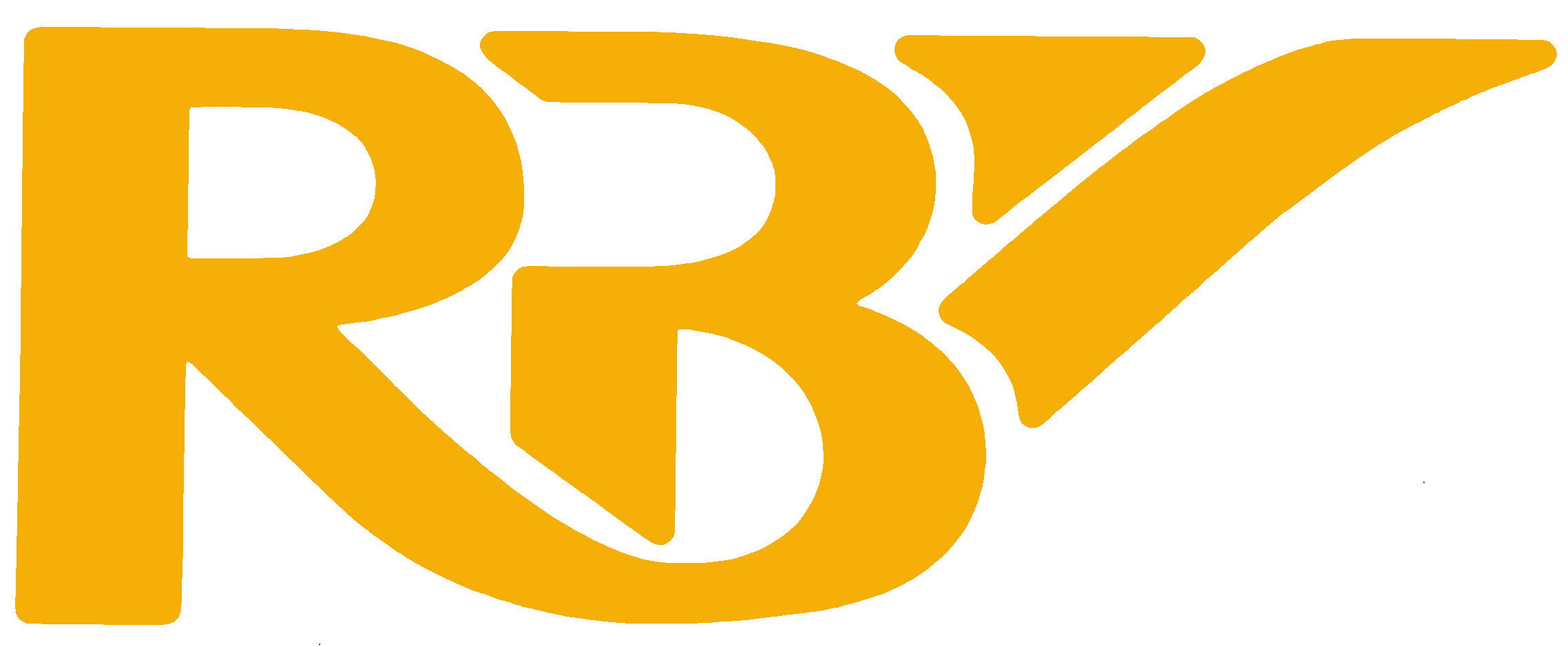 RB leasing, s. r. o.Medkova 1723/6, 500 02 Hradec Králové 2telefon/fax: (+420) 49 55 33 257, 777 217 4071. Specifikace zájemce o leasingovou operaci1. Specifikace zájemce o leasingovou operaci1. Specifikace zájemce o leasingovou operaci1. Specifikace zájemce o leasingovou operaciJméno, příjmení, titul:Datum a místo narození :Typ a číslo dokladu :Telefon: Adresa trvalého bydliště:Mobil:Kontaktní adresa:Web:Číslo účtu:E-mail:Rodinný stav:Rodné příjmení:Jméno,příjmení manželky:Rodné číslo:Bydliště manželky :Politicky exponovaná osoba:   Ano	  NePohlaví:  Muž	   Žena2. Specifikace předmětu leasingu2. Specifikace předmětu leasingu2. Specifikace předmětu leasingu2. Specifikace předmětu leasingu2. Specifikace předmětu leasinguNázev a typ:Pořizovací cena bez DPH:Složená záloha dodavateli:Složená záloha dodavateli:Rok výroby:Termín dodání:Stav předmětu:  NOVÝ	    POUŽITÝUmístění:Pojištění ve splátkách:  ANO	    NEPreferuji u:  Česká poj. 	    Kooperativa  Česká poj. 	    Kooperativa3. Specifikace dodavatele3. Specifikace dodavatele3. Specifikace dodavatele3. Specifikace dodavateleNázev:Sídlo:IČ:Telefon:DIČ:Mobil:Číslo bankovního účtu:Web:Kontaktní osoba:E-mail:4. Specifikace leasingové operace4. Specifikace leasingové operace4. Specifikace leasingové operace4. Specifikace leasingové operaceDoba splácení v měsících:Perioda splátek:  měsíčně	  Výše nulté splátky (v %):Měna splátek:  CZK	 5. Zaměstnání a peněžní příjmy zaměstnavatele5. Zaměstnání a peněžní příjmy zaměstnavatele5. Zaměstnání a peněžní příjmy zaměstnavatele5. Zaměstnání a peněžní příjmy zaměstnavateleObchodní jméno:Sídlo:IČ:Telefon zaměstnavatele:DIČ:Délka zaměstnání:Hlavní činnost:Nejvyšší vzdělání:Profese :Poměr na dobu:6. Informace ke stanovení bonity6. Informace ke stanovení bonity6. Informace ke stanovení bonity6. Informace ke stanovení bonityTyp bydlení (nájem, vlastní, byt/RD):Splátky úvěrů, leasingů, půjček:Čistý měsíční příjem:Pobírám jíný pravidelný příjem:Počet vyživovaných osob:Pobírám dávky, příspěvky:Počet osob ve spol. domácnosti:Jiné důležité skutečnosti :6. Odhad měsíčních výdajů celé domácnosti6. Odhad měsíčních výdajů celé domácnosti6. Odhad měsíčních výdajů celé domácnosti6. Odhad měsíčních výdajů celé domácnostiČistý měsíční příjem domácnosti:Splátky úvěrů, leasingů, půjček:Čisté měsíční výdaje domácnosti:Jiné pravidelné příjemy:Ostatní pravidelné náklady domácnosti:Dávky, příspěvky domácnosti:Počet osob ve spol. domácnosti:Jiné důležité skutečnosti :